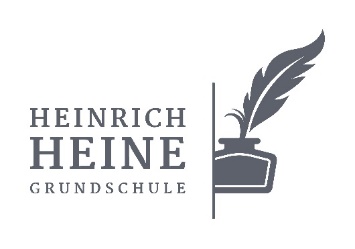 _________________________________________________________________________________Amtstr. 319055 SchwerinE-Mail: H.Heine-Grundschule@t-online.deTel.: 0385 562758									                    Fax: 0385 5557863Name Schüler/in…………………………………………………………	Klasse……………...nimmt am Förderunterricht teil und geht selbstständig in den Hort.……………………………				……………………….Datum, Ort							Unterschrift 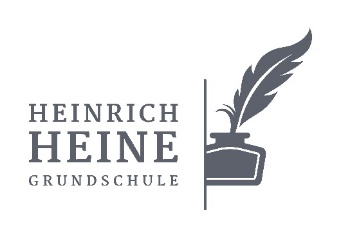 _________________________________________________________________________________Amtstr. 319055 SchwerinE-Mail: H.Heine-Grundschule@t-online.deTel.: 0385 562758									                    Fax: 0385 5557863Name Schüler/in………………………………………………………Klasse ………………..nimmt am Förderunterricht teil und geht selbstständig in den Hort.……………………………				……………………….Datum, Ort							Unterschrift 